INDICAÇÃO Nº 1364/2015Sugere ao Poder Executivo Municipal estudos visando à possibilidade de perfurar os tubos que seguram as placas de sinalização de trânsito, em todo o município, para eliminar possíveis criadouros do mosquito de dengue.Excelentíssimo Senhor Prefeito Municipal, Nos termos do Art. 108 do Regimento Interno desta Casa de Leis, dirijo-me a Vossa Excelência para sugerir que, estudos sejam realizados visando a possibilidade de perfurar os tubos que seguram as placas de sinalização de trânsito, em todo o município, para eliminar possíveis criadouros do mosquito de dengue.Justificativa:Atendendo a solicitação de munícipes, apresento minha indicação para a perfuração dos tubos que seguram as placas de sinalização de trânsito, em todo o município.De acordo com moradores, já tem diversos municípios tomando essa atitude, pois os tubos, em sua maioria, possuem abertura na parte superior, o que permite que a água se acumule dentro da circunferência, se tornando um possível criadouro do mosquito da dengue.	Para ficar mais claro, encaminho o link abaixo para que possa ser conferida a gravidade do problema: https://www.facebook.com/video.php?v=684079521702208&pnref=storyPlenário “Dr. Tancredo Neves”, em 01 de Abril de 2015.Ducimar de Jesus Cardoso“Kadu Garçom”-Vereador-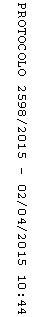 